DSWD DROMIC Report #11 on Typhoon “QUINTA”as of 31 October 2020, 6PMSituation OverviewOn 23 October 2020, the Low-Pressure Area (LPA) east of Mindanao developed into a Tropical Depression (TD) “Quinta”. On 24 October 2020, TD “Quinta” maintained its strength while moving west-northwestward towards Bicol Region. It rapidly intensified into a typhoon and endangered Albay-Camarines Sur area on 25 October 2020. Typhoon “Quinta” further intensified on 26 October 2020 as it continues to move away from the country. Typhoon “Quinta” left the Philippine Area of Responsibility (PAR) and further intensified over the West Philippine Sea on 27 October 2020.Source: DOST-PAGASA Severe Weather BulletinStatus of Affected Families / PersonsA total of 187,750 families or 805,001 persons were affected in 2,506 barangays in Regions III, CALABARZON, MIMAROPA, V, VI, VII and VIII (see Table 1).Table 1. Number of Affected Families / Persons Note: Ongoing assessment and validation being conducted. Source: DSWD-FOs III, CALABARZON, MIMAROPA, V, VI, VII and VIIIStatus of Displaced Families / PersonsInside Evacuation CentersThere are 1,395 families or 5,446 persons taking temporary shelter in 60 evacuation centers in Regions III, CALABARZON, MIMAROPA, V and VI (see Table 2).Table 2. Number of Displaced Families / Persons Inside Evacuation CentersNote: Ongoing assessment and validation being conducted. Source: DSWD-FOs III, CALABARZON, MIMAROPA, V and VIOutside Evacuation CentersThere are 1,288 families or 5,771 persons currently staying with their relatives and/or friends in Regions III, CALABARZON and VI (see Table 3).Table 3. Number of Displaced Families / Persons Outside Evacuation CentersNote: Ongoing assessment and validation being conducted.Source: DSWD-FOs III, CALABARZON and VIDamaged HousesThere are 83,274 damaged houses; of which, 7,553 are totally damaged and 75,721 are partially damaged by Typhoon “QUINTA” (see Table 4).Table 4. Number of Damaged Houses Note: Ongoing assessment and validation being conducted.  Source: DSWD-FOs CALABARZON, MIMAROPA, V, VI and VIIIAssistance provided A total of ₱2,664,522.00 worth of assistance was provided to the affected families; of which, ₱1,914,000.00 from DSWD, ₱ 743,522.00 from LGUs and ₱7,000.00 from Private Partners (see Table 5).Table 5. Cost of Assistance Provided to Affected Families / PersonsSource: DSWD-FOs III, CALABARZON, MIMAROPA, V, VI and VIIDSWD DISASTER RESPONSE INFORMATION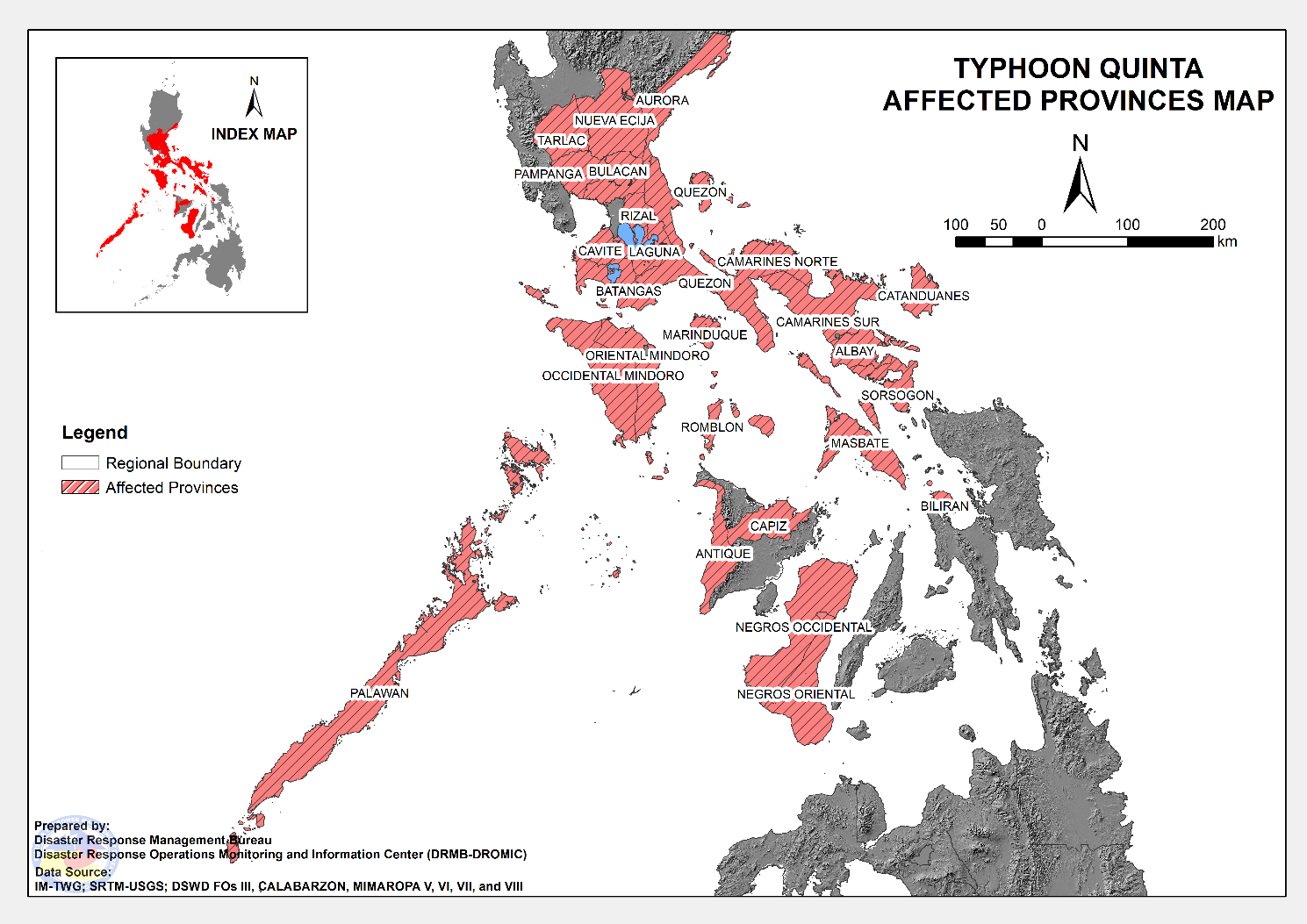 Situational ReportsDSWD-DRMBDSWD-NCRDSWD-FO CARDSWD-FO IIIDSWD-FO CALABARZONDSWD-FO MIMAROPADSWD-FO VDSWD-FO VIDSWD-FO VIIDSWD-FO VIIIDSWD-X*****The Disaster Response Operations Monitoring and Information Center (DROMIC) of the DSWD-DRMB is closely monitoring the effects of Typhoon “Quinta” and is coordinating with the concerned DSWD Field Offices for any significant updates.Prepared by:							Releasing Officer:			MARIEL B. FERRARIZ					RODEL V. CABADDUJOANNA CAMILLE R. JACINTOJEM ERIC F. FAMORCANCLARRIE MAE A. CASTILLOPHOTO DOCUMENTATION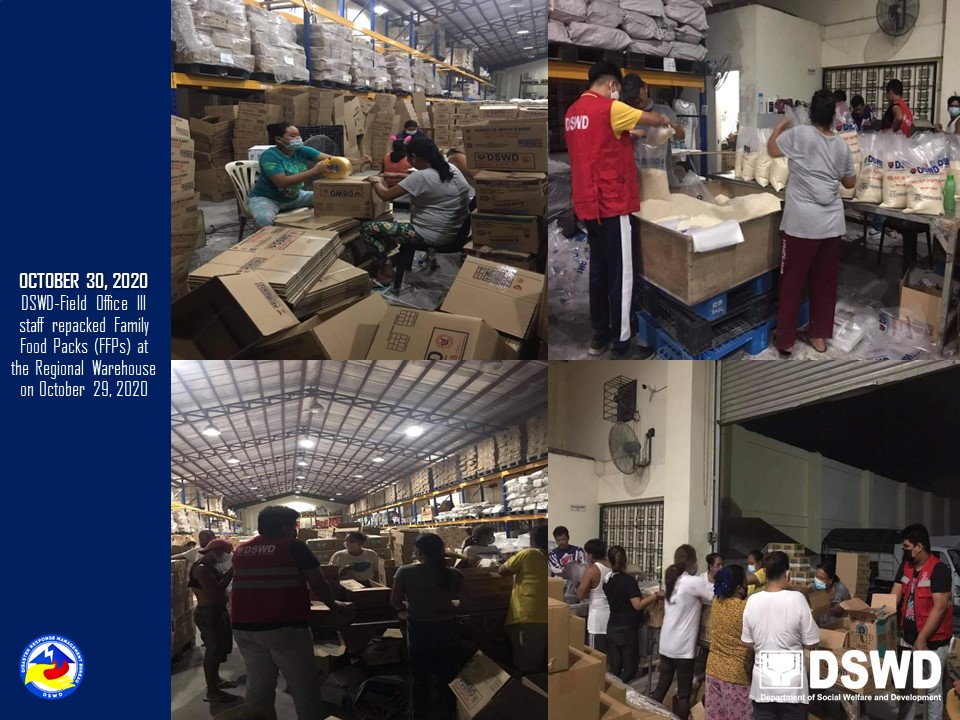 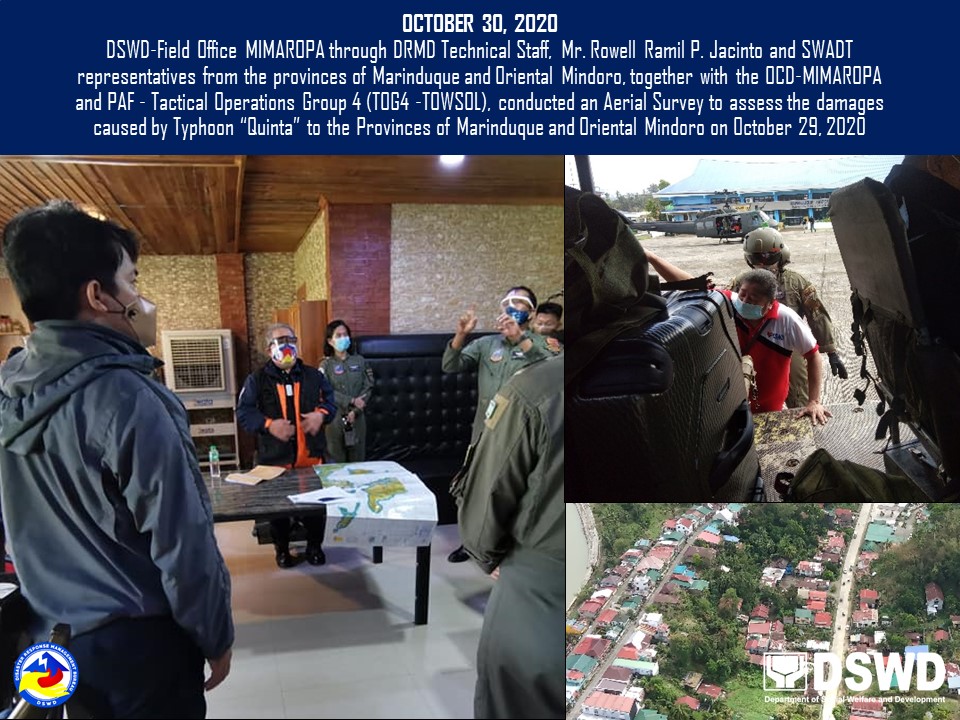 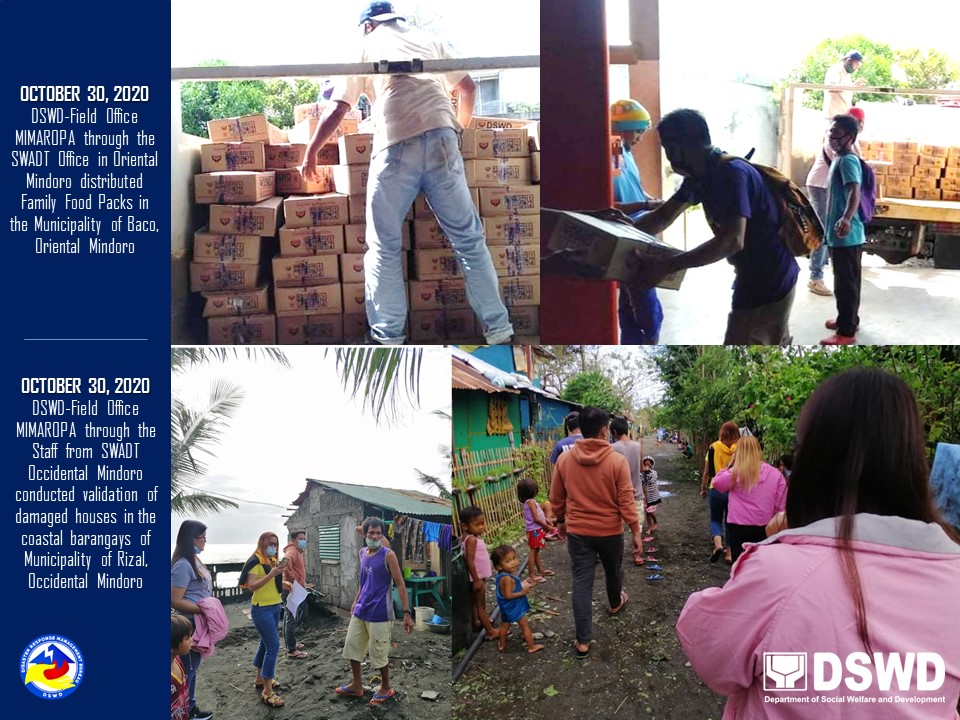 REGION / PROVINCE / MUNICIPALITY REGION / PROVINCE / MUNICIPALITY  NUMBER OF AFFECTED  NUMBER OF AFFECTED  NUMBER OF AFFECTED REGION / PROVINCE / MUNICIPALITY REGION / PROVINCE / MUNICIPALITY  Barangays  Families  Persons GRAND TOTALGRAND TOTAL                2,506           187,750           805,001 REGION IIIREGION III                   138             62,351           280,279 AuroraAurora                       5                    61                  218 Dingalan                      4                   51                 182 San Luis                      1                   10                   36 BulacanBulacan                     51             25,989           117,287 Calumpit                    28            19,005            76,019 San Miguel                    23              6,984            41,268 Nueva EcijaNueva Ecija                       5               1,300               5,660 Cabanatuan City                      2                 496              2,295 City of Gapan                      1                 186                 843 Jaen                      1                 422              1,488 San Antonio                      1                 196              1,034 PampangaPampanga                     75             34,402           154,463 Arayat                      2                 252              1,175 Candaba                    12              5,411            21,441 Macabebe                    23            11,935            50,572 Masantol                    26            13,337            67,378 San Luis                      8              2,007              9,330 San Simon                      4              1,460              4,567 TarlacTarlac                       2                  599               2,651 La Paz                      2                 599              2,651 CALABARZONCALABARZON                   883             21,797             88,635 BatangasBatangas                   246               4,618             19,266 Agoncillo                      2                   29                 125 Alitagtag                      1                     5                   18 Balayan                    33                 268              1,125 Balete                      2                   10                   37 Batangas City (capital)                    12                 444              1,758 Bauan                    25                 211                 904 Calaca                      2                   81                 338 Calatagan                      7                 109                 503 Cuenca                      4                   19                   75 Ibaan                      4                   56                 191 Lemery                      9                   89                 357 Lian                      4                   28                 110 Lipa City                      6                 121                 579 Lobo                      4                   82                 346 Mabini                      1                   70                 599 Malvar                      3                   21                 108 Mataas Na Kahoy                      3                   21                 112 Nasugbu                    14                 164                 717 Padre Garcia                      4                   17                 110 Rosario                      3                   14                   62 San Jose                      6                   31                 135 San Juan                      5                   40                 178 San Luis                    13                 197                 945 San Nicolas                      3                   47                 205 San Pascual                      5                   11                   50 Santa Teresita                      7                 103                 431 Santo Tomas                      2                     5                   26 Taal                    20                 332              1,285 Talisay                      2                   16                   47 City of Tanauan                      7                   48                 261 Taysan                    11                 163                 752 Tingloy                    15              1,718              6,568 Tuy                      7                   48                 209 CaviteCavite                     10                  119                  487 Carmona                      1                     3                   15 Mendez (MENDEZ-NUÑEZ)                      2                   17                   85 Silang                      1                     4                   17 Tagaytay City                      1                   34                 179 Tanza                      2                   30                   75 Ternate                      3                   31                 116 LagunaLaguna                     94               1,398               5,358 Alaminos                      7                   65                 269 Bay                      5                   17                   37 Biñan                      1                     1                     8 City of Calamba                    11                 325              1,285 Calauan                      5                   17                   67 Cavinti                      6                     9                   39 Famy                      1                     1                     3 Liliw                      3                   47                 178 Los Baños                    10                   98                 407 Luisiana                      1                     2                   12 Magdalena                      4                   28                   67 Majayjay                      8                   46                 170 Nagcarlan                      5                   93                 295 Paete                      1                   18                   54 Pangil                      1                     6                   29 Pila                      1                     2                     6 Rizal                      1                     3                   15 San Pablo City                    11                   75                 327 Santa Cruz (capital)                      1                     7                   35 Santa Maria                      4                   13                   48 City of Santa Rosa                      3                   58                 208 Siniloan                      3                 465              1,788 Victoria                      1                     2                   11 QuezonQuezon                   531             15,648             63,469 Agdangan                      5                   25                   13 Alabat                    20                 457              1,710 Atimonan                    18                 163                 590 Buenavista                    15                 367              1,337 Calauag                    29                 677              3,396 Candelaria                      7                   54                 238 Catanauan                    28                 936              4,672 Dolores                    16                 675              2,678 General Luna                    27                 629              2,150 Guinayangan                    12                 343              1,082 Gumaca                    43              1,653              5,809 Jomalig                      2                   10                   41 Lopez                    27                 994              3,317 Lucban                      3                     8                   37 Lucena City (capital)                    12                 858              4,057 Macalelon                      5                   55                 210 Mauban                    11                   61                 215 Mulanay                    13                 394              1,576 Padre Burgos                    22                 604              2,058 Pagbilao                    10                 152                 513 Panukulan                      1                   11                   55 Perez                    13                 233                 812 Pitogo                    28                 727              2,475 Plaridel                      8                   54                 163 Quezon                    14                 153                 532 Real                      1                     5                   13 Sampaloc                      2                   14                   46 San Andres                      5                 184                 638 San Antonio                    13                   61                 269 San Francisco (Aurora)                    27              3,569            16,718 San Narciso                    10                 206              1,030 Sariaya                    30                 647              2,134 Tagkawayan                    17                 291              1,117 City of Tayabas                    10                   51                 239 Tiaong                    19                 188                 895 Unisan                      8                 139                 634 RizalRizal                       2                    14                    55 Binangonan                      1                   13                   50 Cardona                      1                     1                     5 MIMAROPAMIMAROPA                   351             55,409           240,651 MarinduqueMarinduque                   106             14,141             68,775 Boac (capital)                    28              2,906            14,365 Buenavista                    12              1,245              5,666 Gasan                    13              1,465              6,968 Mogpog                    19              2,039            10,028 Santa Cruz                    23              4,276            20,920 Torrijos                    11              2,210            10,828 Occidental MindoroOccidental Mindoro                     74               8,134             37,710 Abra de Ilog                      5                 482              2,150 Calintaan                      6                 165                 684 Looc                      3                   76                 244 Lubang                      6                 392              1,899 Magsaysay                    10                 313              1,270 Mamburao (capital)                      4                 113                 479 Paluan                      1                   17                   47 Rizal                    10                 204                 697 Sablayan                    17              1,040              3,667 San Jose                    11                 139                 626  Santa Cruz                      1              5,193            25,947 Oriental MindoroOriental Mindoro                     96             31,656           128,719 Baco                      7              2,014              9,956 Bansud                      5                 162                 718 Bongabong                      5                 577              2,698 Bulalacao (San Pedro)                      8                 456              1,823 City of Calapan (capital)                    12              4,508            22,256 Gloria                      3              3,980            19,847 Mansalay                      6                 105                 443 Naujan                      4              5,540              1,126 Pinamalayan                    12              4,877            23,638 Pola                      5              1,383              6,880 Puerto Galera                      7              1,524              7,463 Roxas                    11                 322                 974 San Teodoro                      7                 347              1,645 Socorro                      1              3,137            15,686 Victoria                      3              2,724            13,566 PalawanPalawan                     17                  169                  656 Coron                      4                   46                 180 Culion                      8                   59                 216 Dumaran                      1                     2                   14 El Nido (Bacuit)                      1                     7                   35 San Vicente                      1                   17                   73 Taytay                      1                   14                   46 Kalayaan                      1                   24                   92 RomblonRomblon                     58               1,309               4,791 Alcantara                      1                     3                   14 Banton                    14                 709              2,471 Cajidiocan                      2                   15                   46 Calatrava                      2                   16                   74 Concepcion                      1                   81                 406 Corcuera                      4                 107                 272 Ferrol                      1                   10                   43 Looc                      5                   55                 245 Magdiwang                      1                   38                 165 Odiongan                      2                   12                   40 Romblon (capital)                      9                   35                 128 San Agustin                      9                 163                 629 San Andres                      1                   30                 150 San Fernando                      1                     2                   10 Santa Fe                      1                     8                   28 Santa Maria (Imelda)                      4                   25                   70 REGION VREGION V                1,074             45,940           185,554 AlbayAlbay                   105               5,377             19,237 Bacacay                      9                 169                 711 Camalig                      4                 117                 455 Daraga (Locsin)                      2                   25                 149 Guinobatan                    12              1,741              5,635 Jovellar                      4                   23                 100 Legazpi City (capital)                      5                 125                 533 Libon                    12                 189                 688 City of Ligao                      8                 309              1,214 Malilipot                    15              1,383              4,754 Manito                      2                   62                 241 Oas                    11                 387              1,438 Pio Duran                      7                 367              1,217 Polangui                      7                 141                 505 Santo Domingo (Libog)                      1                   29                 113 City of Tabaco                      2                   71                 274 Tiwi                      4                 239              1,210 Camarines NorteCamarines Norte                     80               1,077               4,218 Basud                      1                     1                     4 Capalonga                      5                   21                   86 Daet (capital)                      4                   54                 248 Jose Panganiban                      7                 110                 468 Labo                    15                 227                 817 Mercedes                    10                 201                 781 Paracale                      4                   49                 177 San Lorenzo Ruiz (Imelda)                      6                   41                 162 San Vicente                      3                   24                   79 Santa Elena                      3                   21                   73 Talisay                    11                   55                 266 Vinzons                    11                 273              1,057 Camarines SurCamarines Sur                   476             18,862             78,469 Baao                    30              2,658            10,856 Balatan                    11                 402              1,643 Bato                    19              2,355              9,798 Bombon                      7                 137                 561 Buhi                    12                 800              3,735 Bula                    22              1,169              4,940 Cabusao                      9                 620              2,227 Calabanga                    24                 906              3,473 Camaligan                      6                 142                 587 Canaman                      1                   38                 190 Caramoan                      9                 175                 771 Del Gallego                      4                 143                 700 Gainza                      8                 232                 723 Garchitorena                      9                 608              2,635 Goa                    24                 416              1,782 Iriga City                      3                 357                 996 Lagonoy                    12                 294              1,216 Libmanan                    17                 180                 769 Lupi                      2                   31                   89 Magarao                    12                 173                 772 Milaor                    20                 919              4,630 Minalabac                      9                 464              1,891 Nabua                    30                 737              3,019 Naga City                    15                 831              3,212 Pamplona                    16                 404              1,764 Pasacao                    10                 347              1,615 Pili (capital)                      2                   19                   73 Presentacion (Parubcan)                      1                   70                 304 Ragay                    24                 406              1,803 Sagñay                      3                 100                 390  San fernando                    11                   57                 243 San Jose                    24                 393              1,572 Sipocot                    23                 557              2,196 Siruma                      2                   25                   94 Tigaon                    18                 350              1,363 Tinambac                    27              1,347              5,837 CatanduanesCatanduanes                   107               7,842             29,173 Baras                    26              1,868              6,151 Bato                    21              1,904              7,302 Caramoran                      1                     5                   21 Pandan                      2                     2                   15 Panganiban (Payo)                      4                   55                 178 San Miguel                      3                   32                 210 Viga                      1                   18                   66 Virac (capital)                    49              3,958            15,230 MasbateMasbate                     79               4,129             17,142 Baleno                      1                   30                 123 Batuan                      2                     8                   38 Cataingan                      1                   16                   53 Cawayan                    17                 289              1,221 Claveria                      5                   68                 318 Esperanza                    14                 259              1,063 Monreal                      3                   72                 322 Palanas                      4                 101                 347 Pio V. Corpuz (Limbuhan)                      6                   98                 340 San Fernando                      1                   29                 123 San Jacinto                      6                 209                 639 San Pascual                    12              2,916            12,427 Uson                      7                   34                 128 SorsogonSorsogon                   227               8,653             37,315 Barcelona                    21                 283              1,106 Bulan                      9                 289              1,257 Bulusan                    22                 181                 702 Casiguran                      7                 153                 637 Castilla                    15                 887              3,041 Donsol                    23                 899              3,574 Gubat                    17                 546              2,152 Irosin                    12                 236              1,086 Juban                    14              1,393              5,175 Magallanes                    12                 471              1,913 Matnog                    14                 275              1,215 Pilar                    18              1,049              4,530 Prieto Diaz                      8                 328              1,094 Santa Magdalena                    10                 165                 685 City of Sorsogon (capital)                    25              1,498              9,148 REGION VIREGION VI                     42               1,055               4,381 AntiqueAntique                     27                  491               2,144 Hamtic                      1                 119                 474 San Jose (capital)                      3                   33                 118 Sibalom                      4                 131                 655 Tobias Fornier (Dao)                      1                     1                     2 Barbaza                      1                   20                 100 Culasi                      9                 130                 547 Laua-an                      1                   14                   67 Libertad                      1                   26                 104 Patnongon                      2                     2                   12 Tibiao                      4                   15                   65 CapizCapiz                       1                      3                    15 Roxas City (capital)                      1                     3                   15 Negros OccidentalNegros Occidental                     14                  561               2,222 Hinoba-an (Asia)                      9                 375              1,557 Isabela                      5                 186                 665 REGION VIIREGION VII                     10               1,105               5,102 Negros OrientalNegros Oriental                     10               1,105               5,102 Basay                      3                 900              4,275 City of Bayawan (Tulong)                      5                 184                 735 Santa Catalina                      2                   21                   92 REGION VIIIREGION VIII                       8                    93                  399 BiliranBiliran                       8                    93                  399 Almeria                      1                     2                     8 Naval (capital)                      6                   73                 301 Caibiran                      1                   18                   90 REGION / PROVINCE / MUNICIPALITY REGION / PROVINCE / MUNICIPALITY  NUMBER OF EVACUATION CENTERS (ECs)  NUMBER OF EVACUATION CENTERS (ECs)  NUMBER OF DISPLACED  NUMBER OF DISPLACED  NUMBER OF DISPLACED  NUMBER OF DISPLACED REGION / PROVINCE / MUNICIPALITY REGION / PROVINCE / MUNICIPALITY  NUMBER OF EVACUATION CENTERS (ECs)  NUMBER OF EVACUATION CENTERS (ECs)  INSIDE ECs  INSIDE ECs  INSIDE ECs  INSIDE ECs REGION / PROVINCE / MUNICIPALITY REGION / PROVINCE / MUNICIPALITY  NUMBER OF EVACUATION CENTERS (ECs)  NUMBER OF EVACUATION CENTERS (ECs)  Families  Families  Persons PersonsREGION / PROVINCE / MUNICIPALITY REGION / PROVINCE / MUNICIPALITY  CUM  NOW  CUM  NOW  CUM  NOW GRAND TOTALGRAND TOTAL 2,538  60 55,153 1,395 222,761 5,446 REGION IIIREGION III20  8  626  288 2,724 1,044 AuroraAurora8 -  59 -  209 - Dingalan7  -  49  -  173  - San Luis1  -  10  -  36  - BulacanBulacan6  5  146  141  482  450 Calumpit5 5  141  141  450  450 San Miguel1  -  5  -  32  - Nueva EcijaNueva Ecija4  1  400  126 1,948  509 Cabanatuan City1 1  215  126 1,112  509 City of Gapan3  -  185  -  836  - PampangaPampanga1  1  4  4  15  15 Candaba1 1  4  4  15  15 TarlacTarlac1  1  17  17  70  70 La Paz1 1  17  17  70  70 CALABARZONCALABARZON731  32 13,500  442 53,231 1,809 BatangasBatangas76  19 1,212  237 5,387  997 Agoncillo1  -  19  -  82  - Alitagtag1  -  5  -  18  - Balayan7 6  66  28  274  122 Balete1 1  9  9  33  33 Batangas City (capital)12 1  444  31 1,758  130 Bauan4  -  38  -  158  - Calaca2  -  81  -  338  - Calatagan1 1  31  31  115  115 Cuenca1 1  6  6  11  11 Ibaan1 1  8  8  22  22 Lemery2 1  76  72  318  298 Lian1 1  1  1  4  4 Lipa City4 2  83  13  389  73 Lobo4  -  82  -  346  - Mabini1  -  70  -  599  - Malvar3 1  21  15  108  81 Mataas Na Kahoy1  -  7  -  36  - Nasugbu1 1  1  1  7  7 San Jose3  -  24  -  105  - San Juan4  -  37  -  169  - San Nicolas2  -  30  -  140  - San Pascual5  -  11  -  50  - Santo Tomas2 1  5  2  26  12 Taal1  -  1  -  7  - City of Tanauan2  -  16  -  94  - Taysan1 1  20  20  89  89 Tingloy7  -  18  -  81  - Tuy1  -  2  -  10  - CaviteCavite9 -  90 -  319 - Carmona1  -  8  -  26  - Mendez (MENDEZ-NUÑEZ)2  -  17  -  85  - Silang1  -  4  -  17  - Tanza2  -  30  -  75  - Ternate3  -  31  -  116  - LagunaLaguna81  4  894  45 3,404  177 Alaminos7  -  65  -  269  - Bay5  -  17  -  37  - Biñan1  -  1  -  8  - City of Calamba10 1  299  18 1,159  70 Calauan5  -  17  -  67  - Famy1  -  1  -  3  - Liliw3  -  47  -  178  - Los Baños10  -  98  -  407  - Luisiana1  -  2  -  12  - Magdalena4  -  31  -  100  - Majayjay7  -  43  -  153  - Nagcarlan5  -  93  -  295  - Paete1  -  18  -  54  - Pangil1  -  6  -  29  - Rizal1  -  3  -  15  - San Pablo City11  -  75  -  327  - Santa Cruz (capital)1 1  7  6  35  17 Santa Maria4  -  13  -  48  - City of Santa Rosa3 2  58  21  208  90 QuezonQuezon563  9 11,299  160 44,099  635 Agdangan5  -  21  -  85  - Alabat54  -  457  - 1,710  - Atimonan17  -  114  -  392  - Buenavista22  -  385  - 1,387  - Calauag26 1  595  21 2,240  71 Candelaria4  -  27  -  110  - Catanauan19  -  709  - 3,632  - Dolores16  -  675  - 2,678  - General Luna22  -  198  -  675  - Guinayangan13  -  343  - 1,082  - Gumaca56  - 1,432  - 5,038  - Jomalig2 2  10  10  41  41 Lopez31  -  515  - 1,648  - Lucban1  -  1  -  2  - Lucena City (capital)16 3  802  101 3,848  419 Macalelon6  -  55  -  210  - Mauban7  -  43  -  149  - Mulanay13  -  282  - 1,155  - Padre Burgos48  -  588  - 1,993  - Pagbilao11  -  162  -  552  - Panukulan1  -  11  -  55  - Perez24  -  233  -  812  - Pitogo29  -  411  - 1,720  - Plaridel9  -  54  -  163  - Quezon17  -  143  -  497  - Real1  -  5  -  13  - Sampaloc2  -  14  -  46  - San Andres9 2  184  22  638  74 San Antonio5  -  27  -  120  - San Francisco (Aurora)17  - 1,581  - 6,810  - San Narciso10 1  206  6 1,030  30 Sariaya15  -  575  - 1,774  - Tagkawayan18  -  241  -  910  - City of Tayabas4  -  15  -  59  - Tiaong5  -  60  -  251  - Unisan8  -  125  -  574  - RizalRizal2 -  5 -  22 - Binangonan1  -  4  -  17  - Cardona1  -  1  -  5  - MIMAROPAMIMAROPA290  2 4,960  7 19,145  25 MarinduqueMarinduque25  1  439  2 1,634  9 Boac (capital)1 1  2  2  9  9 Buenavista7  -  161  -  623  - Gasan16  -  259  -  938  - Torrijos1  -  17  -  64  - Occidental MindoroOccidental Mindoro69 - 1,079 - 4,326 - Abra de Ilog6  -  113  -  492  - Calintaan7  -  162  -  672  - Looc2  -  24  -  76  - Lubang10  -  82  -  349  - Magsaysay11  -  233  -  934  - Mamburao (capital)6  -  113  -  479  - Paluan1  -  17  -  47  - Rizal12  -  204  -  697  - San Jose12  -  123  -  558  -  Santa Cruz2  -  8  -  22  - Oriental MindoroOriental Mindoro143  1 2,759  5 10,613  16 Baco7  -  107  -  421  - Bansud5  -  162  -  718  - Bongabong5  -  146  -  543  - Bulalacao (San Pedro)22  -  420  - 1,668  - City of Calapan (capital)18  -  271  - 1,071  - Gloria3  -  42  -  157  - Mansalay6  -  105  -  443  - Naujan5  -  245  - 1,006  - Pinamalayan20  -  532  - 1,913  - Pola6  -  40  -  165  - Puerto Galera13  -  193  -  808  - Roxas17  -  316  -  943  - San Teodoro12 1  111  5  465  16 Socorro1  -  1  -  6  - Victoria3  -  68  -  286  - PalawanPalawan24 -  169 -  656 - Coron5  -  46  -  180  - Culion10  -  59  -  216  - Dumaran1  -  2  -  14  - El Nido (Bacuit)2  -  7  -  35  - San Vicente2  -  17  -  73  - Taytay2  -  14  -  46  - Kalayaan2  -  24  -  92  - RomblonRomblon29 -  514 - 1,916 - Alcantara1  -  3  -  14  - Banton13  -  399  - 1,490  - Cajidiocan3  -  15  -  46  - Calatrava2  -  16  -  74  - Concepcion1  -  1  -  6  - Ferrol1  -  5  -  18  - Looc2  -  6  -  10  - Magdiwang1  -  38  -  165  - Odiongan2  -  12  -  40  - Santa Fe1  -  8  -  28  - Santa Maria (Imelda)2  -  11  -  25  - REGION VREGION V 1,463 - 35,302  237 144,591  899 AlbayAlbay133 - 4,533 - 16,594 - Bacacay11  -  169  -  711  - Camalig4  -  117  -  455  - Daraga (Locsin)2  -  25  -  149  - Guinobatan11  - 1,741  - 5,635  - Jovellar6  -  23  -  100  - Legazpi City (capital)7  -  125  -  533  - Libon17  -  189  -  688  - City of Ligao12  -  309  - 1,214  - Malilipot21  -  539  - 2,111  - Manito2  -  62  -  241  - Oas12  -  387  - 1,438  - Pio Duran10  -  367  - 1,217  - Polangui12  -  141  -  505  - Santo Domingo (Libog)2  -  29  -  113  - City of Tabaco2  -  71  -  274  - Tiwi2  -  239  - 1,210  - Camarines NorteCamarines Norte80 -  974 - 3,818 - Capalonga5  -  21  -  86  - Daet (capital)6  -  54  -  248  - Jose Panganiban7  -  110  -  468  - Labo13  -  152  -  522  - Mercedes10  -  201  -  781  - Paracale7  -  49  -  177  - San Lorenzo Ruiz (Imelda)6  -  41  -  162  - San Vicente4  -  24  -  79  - Santa Elena3  -  16  -  55  - Talisay11  -  38  -  201  - Vinzons8  -  268  - 1,039  - Camarines SurCamarines Sur760 - 16,114 - 67,622 - Baao64  - 2,355  - 9,798  - Balatan19  -  402  - 1,643  - Bato64  - 2,355  - 9,798  - Bombon12  -  137  -  561  - Buhi11  -  487  - 1,826  - Bula49  -  463  - 2,096  - Cabusao19  -  472  - 1,789  - Calabanga36  -  906  - 3,473  - Camaligan14  -  142  -  587  - Canaman1  -  38  -  190  - Caramoan19  -  119  -  580  - Del Gallego8  -  126  -  640  - Gainza15  -  88  -  323  - Garchitorena9  -  608  - 2,635  - Goa40  -  295  - 1,235  - Iriga City3  -  17  -  60  - Lagonoy13  -  294  - 1,216  - Libmanan24  -  180  -  769  - Lupi2  -  28  -  86  - Magarao12  -  173  -  772  - Milaor20  -  919  - 4,630  - Minalabac9  -  55  -  236  - Nabua36  -  737  - 3,019  - Naga City27  -  831  - 3,212  - Pamplona35  -  282  - 1,187  - Pasacao22  -  347  - 1,615  - Pili (capital)2  -  19  -  73  - Presentacion (Parubcan)2  -  61  -  256  - Ragay31  -  406  - 1,803  - Sagñay2  -  100  -  390  -  San fernando21  -  57  -  243  - San Jose28  -  342  - 1,410  - Sipocot24  -  557  - 2,196  - Siruma3  -  19  -  75  - Tigaon22  -  350  - 1,363  - Tinambac42  - 1,347  - 5,837  - CatanduanesCatanduanes96 - 4,094  237 15,762  899 Baras3  -  42  -  175  - Bato33  -  21  237  -  899 Caramoran1  -  5  -  21  - Pandan2  -  -  -  -  - Panganiban (Payo)4  -  36  -  126  - San Miguel3  -  32  -  210  - Viga1  -  -  -  -  - Virac (capital)49  - 3,958  - 15,230  - MasbateMasbate94 - 2,750 - 10,927 - Baleno1  -  30  -  123  - Batuan2  -  8  -  38  - Cataingan1  -  16  -  53  - Cawayan23  -  289  - 1,221  - Claveria9  -  68  -  318  - Esperanza13  -  224  -  888  - Monreal3  -  72  -  322  - Palanas4  -  84  -  289  - Pio V. Corpuz (Limbuhan)7  -  72  -  259  - San Fernando3  -  29  -  123  - San Jacinto13  -  209  -  639  - San Pascual6  - 1,615  - 6,526  - Uson9  -  34  -  128  - SorsogonSorsogon300 - 6,837 - 29,868 - Barcelona18  -  106  -  416  - Bulan13  -  279  - 1,216  - Bulusan20  -  137  -  526  - Casiguran7  -  153  -  637  - Castilla16  -  301  - 1,167  - Donsol32  -  833  - 3,299  - Gubat19  -  546  - 1,917  - Irosin11  -  196  -  940  - Juban46  -  897  - 3,294  - Magallanes17  -  463  - 1,866  - Matnog16  -  264  - 1,174  - Pilar35  -  730  - 3,153  - Prieto Diaz8  -  328  - 1,094  - Santa Magdalena9  -  165  -  685  - City of Sorsogon (capital)33  - 1,439  - 8,484  - REGION VIREGION VI23  18  550  421 2,202 1,669 AntiqueAntique16  14  253  232 1,098  989 Hamtic2 2  119  119  474  474 San Jose (capital)2  -  20  -  81  - Barbaza1 1  20  20  100  100 Culasi5 5  49  49  225  225 Laua-an1 1  14  14  67  67 Libertad1 1  26  26  125  104 Tibiao4 4  5  4  26  19 CapizCapiz1  1  3  3  15  15 Roxas City (capital)1 1  3  3  15  15 Negros OccidentalNegros Occidental6  3  294  186 1,089  665 Hinoba-an (Asia)3  -  108  -  424  - Isabela3 3  186  186  665  665 REGION VIIREGION VII11 -  215 -  868 - Negros OrientalNegros Oriental11 -  215 -  868 - Basay1  -  10  -  41  - City of Bayawan (Tulong)8  -  184  -  735  - Santa Catalina2  -  21  -  92  - REGION / PROVINCE / MUNICIPALITY REGION / PROVINCE / MUNICIPALITY  NUMBER OF DISPLACED  NUMBER OF DISPLACED  NUMBER OF DISPLACED  NUMBER OF DISPLACED REGION / PROVINCE / MUNICIPALITY REGION / PROVINCE / MUNICIPALITY  OUTSIDE ECs  OUTSIDE ECs  OUTSIDE ECs  OUTSIDE ECs REGION / PROVINCE / MUNICIPALITY REGION / PROVINCE / MUNICIPALITY  Families  Families  Persons  Persons REGION / PROVINCE / MUNICIPALITY REGION / PROVINCE / MUNICIPALITY  CUM  NOW  CUM  NOW GRAND TOTALGRAND TOTAL67,791 1,288 293,791 5,771 REGION IIIREGION III 695  694 3,122 3,115 AuroraAurora 2  2  9  9 Dingalan 2  2  9  9 Nueva EcijaNueva Ecija 111  110  532  525 Cabanatuan City 110  110  525  525 City of Gapan 1  -  7  - TarlacTarlac 582  582 2,581 2,581 La Paz 582  582 2,581 2,581 CALABARZONCALABARZON8,284  89 35,865  456 BatangasBatangas3,408  81 13,958  424 Agoncillo 10  -  43  - Balayan 202  -  851  - Balete 1  -  4  - Bauan 173  -  746  - Calatagan 78  -  388  - Cuenca 13  -  64  - Ibaan 32  14  169  76 Lemery 13  -  39  - Lian 27  -  106  - Lipa City 38  38  190  190 Mataas Na Kahoy 14  -  76  - Nasugbu 163  -  710  - San Jose 13  -  49  - San Juan 6  -  18  - San Nicolas 17  -  65  - Taal 331  - 1,278  - City of Tanauan 41  4  218  10 Taysan 143  8  663  38 Tingloy1,700  - 6,487  - Tuy 46  -  199  - CaviteCavite 34 -  179 - LagunaLaguna 507  8 1,987  32 City of Calamba 26  -  126  - Majayjay 3  -  17  - QuezonQuezon4,326 - 19,708 - Agdangan 4  -  20  - Atimonan 8  -  44  - Buenavista 16  -  82  - Calauag 82  - 1,156  - Candelaria 27  -  128  - Catanauan 227  - 1,040  - General Luna 441  - 1,525  - Gumaca 221  -  768  - Lopez 479  - 1,669  - Lucban 7  -  35  - Lucena City (capital) 56  -  209  - Mauban 18  -  66  - Mulanay 92  -  348  - Pitogo 316  - 1,075  - Quezon 10  -  35  - San Antonio 34  -  149  - San Francisco (Aurora)1,988  - 9,908  - Sariaya 72  -  360  - Tagkawayan 50  -  207  - City of Tayabas 36  -  180  - Tiaong 128  -  644  - Unisan 14  -  60  - RizalRizal 9 -  33 - Binangonan 9  -  33  - MIMAROPAMIMAROPA48,184 - 213,815 - MarinduqueMarinduque12,690 - 63,450 - Boac (capital)2,683  - 13,415  - Buenavista 907  - 4,535  - Gasan1,206  - 6,030  - Torrijos2,015  - 10,075  - Occidental MindoroOccidental Mindoro6,070 - 30,248 - Abra de Ilog 285  - 1,425  - Calintaan 3  -  12  - Looc 48  -  153  - Lubang 310  - 1,550  - San Jose 16  -  68  -  Santa Cruz5,185  - 25,925  - Oriental MindoroOriental Mindoro28,897 - 118,106 - Baco1,907  - 9,535  - Bongabong 431  - 2,155  - Bulalacao (San Pedro) 36  -  155  - City of Calapan (capital)4,237  - 21,185  - Gloria3,938  - 19,690  - Naujan5,295  -  120  - Pinamalayan4,345  - 21,725  - Pola1,343  - 6,715  - Puerto Galera1,331  - 6,655  - Roxas 6  -  31  - San Teodoro 236  - 1,180  - Socorro3,136  - 15,680  - Victoria2,656  - 13,280  - RomblonRomblon 527 - 2,011 - Banton 263  -  912  - Concepcion 80  -  400  - Ferrol 5  -  25  - Looc 43  -  215  - Santa Maria (Imelda) 5  -  14  - REGION VREGION V10,121 - 38,783 - AlbayAlbay 844 - 2,643 - Malilipot 844  - 2,643  - Camarines NorteCamarines Norte 104 -  403 - Labo 76  -  298  - Santa Elena 5  -  18  - Talisay 17  -  65  - Vinzons 5  -  18  - Camarines SurCamarines Sur2,446 - 9,796 - Buhi 313  - 1,909  - Bula 706  - 2,844  - Cabusao 148  -  438  - Caramoan 56  -  191  - Del Gallego 17  -  57  - Gainza 144  -  400  - Goa 121  -  547  - Iriga City 340  -  936  - Lupi 3  -  3  - Minalabac 409  - 1,655  - Pamplona 123  -  587  - Presentacion (Parubcan) 9  -  48  - San Jose 51  -  162  - Siruma 6  -  19  - CatanduanesCatanduanes3,532 - 12,512 - Baras1,826  - 5,976  - Bato1,667  - 6,403  - Pandan 2  -  15  - Panganiban (Payo) 19  -  52  - Viga 18  -  66  - MasbateMasbate1,379 - 6,215 - Esperanza 35  -  175  - Palanas 17  -  58  - Pio V. Corpuz (Limbuhan) 26  -  81  - San Pascual1,301  - 5,901  - SorsogonSorsogon1,816 - 7,214 - Barcelona 177  -  691  - Bulan 10  -  41  - Bulusan 44  -  177  - Castilla 586  - 1,874  - Donsol 66  -  275  - Irosin 40  -  146  - Juban 496  - 1,881  - Magallanes 8  -  47  - Matnog 11  -  41  - Pilar 319  - 1,377  - City of Sorsogon (capital) 59  -  664  - REGION VIREGION VI 505  505 2,200 2,200 AntiqueAntique 238  238 1,067 1,067 San Jose (capital) 13  13  37  37 Culasi 81  81  322  322 Tibiao 10  10  39  39 Negros OccidentalNegros Occidental 267  267 1,133 1,133 Hinoba-an (Asia) 267  267 1,133 1,133 REGION VIIREGION VII 2 -  6 - Negros OrientalNegros Oriental 2 -  6 - Basay 2  -  6  - REGION / PROVINCE / MUNICIPALITY REGION / PROVINCE / MUNICIPALITY NO. OF DAMAGED HOUSES NO. OF DAMAGED HOUSES NO. OF DAMAGED HOUSES REGION / PROVINCE / MUNICIPALITY REGION / PROVINCE / MUNICIPALITY  Total  Totally  Partially GRAND TOTALGRAND TOTAL83,274 7,553 75,721 CALABARZONCALABARZON6,506  663 5,843 BatangasBatangas1,950  159 1,791 Bauan 183  40  143 Lipa City 28  1  27 Taysan 92  22  70 Tingloy1,525  93 1,432 LagunaLaguna 17 -  17 City of Calamba 14  -  14 QuezonQuezon4,539  504 4,035 Agdangan 4  -  4 Atimonan 27  -  27 Candelaria 36  1  35 Catanauan 481  25  456 General Luna 91  2  89 Gumaca 60  2  58 Lucban 7  1  6 Mauban 19  4  15 Pitogo 55  -  55 San Antonio 49  2  47 San Francisco (Aurora)2,709  443 2,266 Sariaya 172  9  163 Tiaong 129  4  125 MIMAROPAMIMAROPA52,447 5,608 46,839 MarinduqueMarinduque14,141  753 13,388 Boac (capital)2,906  110 2,796 Buenavista1,245  128 1,117 Gasan1,465  104 1,361 Torrijos2,210  66 2,144 Occidental MindoroOccidental Mindoro7,251 1,686 5,565 Abra de Ilog 482  21  461 Lubang 392  4  388 San Jose 123  14  109  Santa Cruz5,193 1,593 3,600 Oriental MindoroOriental Mindoro30,769 3,155 27,614 Baco2,014  144 1,870 Bongabong 577  167  410 City of Calapan (capital)4,508  316 4,192 Gloria3,980  797 3,183 Naujan5,540  727 4,813 Pinamalayan4,877  307 4,570 Pola1,383  107 1,276 Puerto Galera1,524  208 1,316 Roxas 158  5  153 San Teodoro 347  39  308 Socorro3,137  138 2,999 Victoria2,724  200 2,524 RomblonRomblon 286  14  272 Banton 110  12  98 Concepcion 81  -  81 Ferrol 10  -  10 Looc 55  1  54 REGION VREGION V24,219 1,272 22,947 AlbayAlbay12,572  612 11,960 Malilipot 190  41  149 Camarines NorteCamarines Norte 9 -  9 Camarines SurCamarines Sur9,604  464 9,140 Buhi 194  34  160 Bula 293  10  283 Cabusao 88  9  79 Caramoan 65  5  60 Gainza 292  5  287 Goa1,840  24 1,816 Lupi 41  1  40 Minalabac 230  13  217 Presentacion (Parubcan) 369  9  360 San Jose 968  64  904 Siruma 23  -  23 MasbateMasbate1,701  188 1,513 San Pascual1,696  188 1,508 SorsogonSorsogon 333  8  325 Donsol 219  8  211 REGION VIREGION VI 100  8  92 AntiqueAntique 55  5  50 Culasi 49  3  46 Tibiao 1  1  - Negros OccidentalNegros Occidental 45  3  42 Hinoba-an (Asia) 45  3  42 REGION / PROVINCE / MUNICIPALITY REGION / PROVINCE / MUNICIPALITY  COST OF ASSISTANCE  COST OF ASSISTANCE  COST OF ASSISTANCE  COST OF ASSISTANCE  COST OF ASSISTANCE REGION / PROVINCE / MUNICIPALITY REGION / PROVINCE / MUNICIPALITY  DSWD  LGU  NGOs OTHERS  GRAND TOTAL GRAND TOTALGRAND TOTAL1,914,000.00  743,522.00  7,000.00 - 2,664,522.00 REGION IIIREGION III-  265,241.00 - -  265,241.00 AuroraAurora-  48,000.00 - -  48,000.00 Dinalungan - 36,000.00  -  - 36,000.00 San Luis - 12,000.00  -  - 12,000.00 BulacanBulacan-  4,000.00 - -  4,000.00 Calumpit - 4,000.00  -  - 4,000.00 Nueva EcijaNueva Ecija-  160,362.00 - -  160,362.00 Cabanatuan City - 160,362.00  -  - 160,362.00 TarlacTarlac-  52,879.00 - -  52,879.00 La Paz - 52,879.00  -  - 52,879.00 CALABARZONCALABARZON 934,200.00 - - -  934,200.00 QuezonQuezon 934,200.00 - - -  934,200.00 Alabat173,000.00  -  -  - 173,000.00 Atimonan69,200.00  -  -  - 69,200.00 Gumaca242,200.00  -  -  - 242,200.00 Mulanay173,000.00  -  -  - 173,000.00 Pitogo276,800.00  -  -  - 276,800.00 MIMAROPAMIMAROPA 529,800.00  179,786.00  7,000.00 -  716,586.00 Occidental MindoroOccidental Mindoro-  95,216.00  7,000.00 -  102,216.00 Abra de Ilog - 49,920.00 7,000.00  - 56,920.00 Rizal - 45,296.00  -  - 45,296.00 Oriental MindoroOriental Mindoro 529,800.00  84,570.00 - -  614,370.00 Baco225,000.00 84,570.00  -  - 309,570.00 City of Calapan (capital)79,800.00  -  -  - 79,800.00 Puerto Galera225,000.00  -  -  - 225,000.00 REGION VREGION V-  292,895.00 - -  292,895.00 Camarines SurCamarines Sur-  79,280.00 - -  79,280.00 Buhi - 58,017.00  -  - 58,017.00 Magarao - 21,263.00  -  - 21,263.00 SorsogonSorsogon-  213,615.00 - -  213,615.00 Casiguran - 213,615.00  -  - 213,615.00 REGION VIREGION VI-  5,600.00 - -  5,600.00 AntiqueAntique-  5,600.00 - -  5,600.00 Laua-an - 5,600.00  -  - 5,600.00 REGION VIIREGION VII 450,000.00 - - -  450,000.00 Negros OrientalNegros Oriental 450,000.00 - - -  450,000.00 Basay450,000.00  -  -  - 450,000.00 DATESITUATIONS / ACTIONS UNDERTAKEN31 October 2020The Disaster Response Management Bureau (DRMB) is closely coordinating with the concerned field offices for significant disaster response updates.The Undersecretary of DSWD-DRMG deactivated the response cluster in connection with Typhoon Quinta effective October 28, 2020, 5:00 PM.All QRT members and emergency equipment are on standby and ready for deployment.DATESITUATIONS / ACTIONS UNDERTAKEN28 October 2020DSWD-FO NCR submitted their terminal report.A total of 184 families or 718 persons have pre-emptively evacuated in 7 Evacuation Centers in NCR. All of these families have returned home.DATESITUATIONS / ACTIONS UNDERTAKEN27 October 2020DSWD-FO CAR submitted their terminal report.DATESITUATIONS / ACTIONS UNDERTAKEN30 October 2020Activation of Rapid Deployment Team-Disaster Response Management Division of DSWD Field Office and DSWD Provincial Extension Office Quick Response Team.Continuous monitoring of weather updates in coordination with the DPEO’s and concerned LGUs.Facilitated the request of assistance of LGUs intended for the affected families by Typhoon Quinta.DATESITUATIONS / ACTIONS UNDERTAKEN31 October 2020DSWD-Field Office CALABARZON DRMD represented the Field Office in the Regional Disaster Risk Reduction and Management Council (RDRRMC) IV-A meeting trough virtual teleconference to assess the ongoing response operations and discuss the preparatory measures for TY Rolly.DSWD-Field Office CALABARZON DRMD conducted an emergency meeting to strategies the humanitarian response operations for TY Quinta and preparedeness measures for TY Rolly.DSWD-Field Office CALABARZON updated its Relief Distribution IMPLAN, priority is given to LGUs that were affected by the weather disturbances that occurred in the month of October.DSWD-Field Office CALABARZON advised members of the Regional and Provincial Quick Response Team (RPQRT) to be on heightened alert level. They were instructed to closely monitor and coordinate with the LGUs that may be needing augmentation from the Field Office.DSWD-Field Office CALABARZON alerted all Provincial Quick Response Team in five (5) provinces of CALABARZON to regularly monitor the situations in their areas.DSWD-Field Office CALABARZON Emergency Operating Centre (EOC) is remained on heightened alert status to effectively coordinate all urgent actions required for a swift response.DSWD-Field Office CALABARZON DRMD coordinated with Quezon Provincial Social Welfare and Development Office (PSWDO) and Provincial Disaster Risk Reduction and Management Office (PDRRMO) for the logistical and administrative requirements for the hauling and delivery of 3,500 FFPs for six (6) municipalities of Quezon, Province.DSWD-Field Office CALABARZON DRMD in coordination with Office of Civil Defense (OCD) IV-A, Cavite PDRRMO and Armed Forces of the Philippines – Southern Luzon Command (AFP-SOCOM) facilitated the hauling and delivery of NFA Rice from NFA warehouse in Gen. Trias, Cavite to DSWD FO IV-A warehouses in Dasmarinas City and Gen.Mariano Alvarez, Cavite.DATESITUATIONS / ACTIONS UNDERTAKEN31 October 2020DRMD Technical Staff, Mr. Rowell Ramil Jacinto and SWADT representatives from the provinces of Marinduque and Oriental Mindoro together with the Office of the Civil Defense MIMAROPA with the support of the Philippine Air Force - Tactical Operations Group 4 (TOG4 -TOWSOL) conducted an Aerial Survey on October 29, 2020 to assess the damages caused by Typhoon “Quinta” to the Provinces of Marinduque and Oriental MindoroRequested the affected LGUs with reported damaged houses to submitthe certified list of validated families with damaged houses with individual photo documentation following the department’s ESA guidelines on the classification of damaged houses. Letters dated October 29, 2020 were sent thru email this afternoon to all concerned LGUs.DSWD-FO MIMAROPA has on-going assessment and validation of reported damaged houses.DSWD-FO MIMAROPA has on-going delivery and distribution of relief goods to affected city/municipalities.DATESITUATIONS / ACTIONS UNDERTAKEN29 October 2020DSWD-FO V submitted their terminal report. DATESITUATIONS / ACTIONS UNDERTAKEN30 October 2020DSWD-FO VI consolidated DROMIC Report from PSWDO Antique, PSWDO Capiz, PSWDO Negros Occidental, PSWDO Iloilo and CSWDO Iloilo City.DSWD-FO VI staff are in close coordination with the LGUs for any possible augmentation.Ongoing repacking of relief goods at the regional warehouse.Coordination with LGUs in Anique for possible AICS Augmentation to affected families.Reports from PSWDOs says that floods in different parts of the region are now subsiding and affected families are now returning to their homes. DATESITUATIONS / ACTIONS UNDERTAKEN29 October 2020Family Food Packs (FFPs) were immediately sent to the affected areas from the Provincial Government of Negros Oriental through the Provincial Social Welfare and Development Office.DSWD-FO VII released a total of 900 FFPs to Basay town.DSWD-FO VII will continue to coordinate with the affected towns for any assistance needed.DATESITUATIONS / ACTIONS UNDERTAKEN28 October 2020A total of 433 families or 2,006 persons have pre-emptively evacuated in 18 Evacuation Centers in Region VIII.DSWD-FO VIII prepositioned Family Food Packs (FFPs) in Samar Island which can be distributed immediately by the P/C/MATs to Local Government Units that need augmentation support. Communicated SWAD Teams and City/Municipal Actions Teams to be alerted on the Severe Tropical Storm “Quinta”.Contacted VDRC and NRLMB for the possible augmentation of FFPs to Eastern Visayas considering that some of our family food packs are for fumigation and stockpile is insufficient to respond to the possible requests of LGUs.DSWD-FO VIII in coordination with the LGUs In Samar Islands, proactively conducted the pre-emptive for their constituents who are susceptible to hazards brought about by Typhoon Quinta. In the municipality of Cabucgayan, Biliran, one (1) family had evacuated and already returned to their respective house.DATESITUATIONS / ACTIONS UNDERTAKEN26 October 2020DSWD FO-X DRMD continuously monitor the weather condition and in constant coordination with the LGUs for possible augmentation and for further updates on Typhoon “Quinta”.